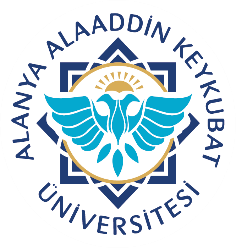 Alanya Alaaddin Keykubat ÜniversitesiDiş Hekimliği Uygulama ve Araştırma Merkezi Benzer Okunuşa ve Yazılışa Sahip İlaçlar ListesiDoküman No. SİY.LS.01Alanya Alaaddin Keykubat ÜniversitesiDiş Hekimliği Uygulama ve Araştırma Merkezi Benzer Okunuşa ve Yazılışa Sahip İlaçlar ListesiYayın Tarihi 03.05.2023Alanya Alaaddin Keykubat ÜniversitesiDiş Hekimliği Uygulama ve Araştırma Merkezi Benzer Okunuşa ve Yazılışa Sahip İlaçlar ListesiRevizyon TarihiAlanya Alaaddin Keykubat ÜniversitesiDiş Hekimliği Uygulama ve Araştırma Merkezi Benzer Okunuşa ve Yazılışa Sahip İlaçlar ListesiRevizyon No.00Alanya Alaaddin Keykubat ÜniversitesiDiş Hekimliği Uygulama ve Araştırma Merkezi Benzer Okunuşa ve Yazılışa Sahip İlaçlar ListesiSayfa No.1/2İLAÇ ADIENDİKASYONUİLAÇ ADIENDİKASYONUAKİNETONANTİKOLİNERJİKAKLOVİRANTİVİRALALDOLANNARK.ANALJEZİKANDOLAR AMP.ANALJEZİKALPHAGAN GTTGLOKOM TED.ALPHAN D3 TB.VİTAMİNAMBROL ŞRP.MUKOLİTİKAMİKETEM AMP.ANTİBİYOTİKAPROL FORT TB.ANALJEZİKAPRAZOL TB.ANTİÜLSERADRENALİN AMP.KARDİYOPULMONER ARREST BRADİARİTMİ ANAFLAKSİ VE BRONKOSPAZMATROPİN SÜLFATPARASEMPATOLİ TİK ANTİKOLİNERJİK VE SPAZMOLİTİKBİTERALANTİBİYOTİKDİDERALBETA BLOKERCABASERANTİPARKİNSONCABRAL AMP.ANALJEZİKCARDİOKET TB.VAZODİLATATÖRCARENA TB.ANTİHİPERTANSİFCEFADAY FLK.ANTİBİYOTİKCEFAKS FLK.ANTİBİYOTİKCİPRAM TB.ANTİDEPRESANCİPRO TB.ANTİBİYOTİKCORASPİN TB.ASETİLSALİSİLİKCORONİS TB.BETA BLOKERCARDURAANTİHİPERTANSİFKARVEAANTİHİPERANSİFCEFAMEZİNSEFALOSPORİNCİFLOSİN FLOUROKİNOLONCO-DİOVAN TB.ANTİHİPERTANSİFCORDARONE TB.ANTİARİTMİKCARDENORAKUT HİPOTANSİYONCORDALİNVENTRİKÜLER ARİTMİDEMAX TB.ALZHEİMERDEMACTRAC TB.ANASTEZİKDOLANTİNNAR. ANALJEZİKDORMİCUMSEDATİF AJANDOPAMİNNÖROTRANSMİTER VE HORMONDOBUTAMİNİNOTROPİK DESTEK TEDAVİSİHEPARİNE FLKANTİKOAGÜLANHEPATAMİNE ŞİŞEGEREKLİ BESİNSEL DESTEĞİFLİXODİTE NEBÜLANTİ ENFLAMUTUVARFLİXONASE SPREYNAZAL DEKONJESTANFLOMAXÜRİNER RETANSİYONFOSAMAXOSTEOPOROZ TEDAVİSİFORANE FLKGENEL ANESTEZİKFORCEF FLKANTİBİYOTİKHUMULİNİNSÜLİNHUMAN ALBUMİNPLAZMA PROTEİNİESEF3.KUŞAK SEFALOSPORİNİESPOR1.KUŞAK SEFALOSPORİNİSORDİL TB.VAZODİLATATÖRİSOPTİN AMP.KALSİYUM ANTAGONİSTJETMONALANTİARİTMİKJETOKAİNLOKAL ANASTEZİKKERASALEMOLİYANKETALARGENEL ANESTEZİKKAPRİL TB.ANTİHİPERTANSİFKAPNAX TB.ANALJEZİKLAMİCTALANTİEPİLEPTİKLAMİSİLANTİFUNGALAlanya Alaaddin Keykubat ÜniversitesiDiş Hekimliği Uygulama ve Araştırma Merkezi Benzer Okunuşa ve Yazılışa Sahip İlaçlar ListesiDoküman No. SİY.LS.01Alanya Alaaddin Keykubat ÜniversitesiDiş Hekimliği Uygulama ve Araştırma Merkezi Benzer Okunuşa ve Yazılışa Sahip İlaçlar ListesiYayın Tarihi 03.05.2023Alanya Alaaddin Keykubat ÜniversitesiDiş Hekimliği Uygulama ve Araştırma Merkezi Benzer Okunuşa ve Yazılışa Sahip İlaçlar ListesiRevizyon TarihiAlanya Alaaddin Keykubat ÜniversitesiDiş Hekimliği Uygulama ve Araştırma Merkezi Benzer Okunuşa ve Yazılışa Sahip İlaçlar ListesiRevizyon No.00Alanya Alaaddin Keykubat ÜniversitesiDiş Hekimliği Uygulama ve Araştırma Merkezi Benzer Okunuşa ve Yazılışa Sahip İlaçlar ListesiSayfa No.2/2İLAÇ ADIENDİKASYONUİLAÇ ADIENDİKASYONULAMİSİLANTİFUNGALLASONİLHEPARİNOİDMAGNESİ CALCİNE TOZANTİASİTMAGNEZYUM SÜLFAT AMPVİTAMİNMAXİDEX GÖZ POM.KORTİKOSTEROİDMAXİMİPE FLKANTİBİYOTİKMERONEM FLKANTİBİYOTİKMETROSELMETRONİZALMETSİL FORT TB.ANTİASİTMEXİTİL CAP.ANTİARİTMİKMİRTARONANTİDEPRESANMİCTONORMÜRİNER ANTİSPAZMOTİKMUSCORİLKAS GEVŞETİCİMİYADRENANTİENFLAMATUARMONODUR TB.VAZODİLATATÖRMONODOX TBANTİBİYOTİKMONOKETVAZODİLATATÖRMONOPRİLADE İNHİBİTÖRÜMUCONEX	MUKOLİTİKMUSCOFLEXMİYORELAKSANNOVASEF FLK.ANTİBİYOTİKNOVUXOL POMADDERMATOLOJİK PREPARATNEVOTEK TAB.ANTİBİYOTİKNEVPARİN FLKANTİKOAGÜLANNEVPARİNANTİKOAGÜLANNEVOFAMANTİASİTNEOSİTİGMİN AMPKAS GEVŞETİCİNEPHRAMİNE ŞİŞEKAN YERİNE GEÇEN PREPERATNİDAZOLANTİPROTOZOANİDİLATKALSİYUM KANAL BLOKERNORODOL AMP.NÖROLEPTİKNOROTROP TAB.NOOTROPİK AJANPATANOLANTİALLERJİKPANTENOLSİKATRİZANPEDİFEN ŞRP.ANALJEZİKPEDİLİN ŞRP.ANTİHİSTAMİNİKPARAFON TB.MYORELAKSANPARANOX SUPP.ANALJEZİKPEDİFENANALJEZİK-ANTİPİRETİKPEDİTUSANTİGRİBALPREDFORTE GTT.KORTİZONPREDNOL AMP.KORTİKOSTEROİDPREDNİSOLON AMPANTİİNFLAMATUAR ANTİROMATİZMALPREDNOL AMPKORTİKOSTEROİDPRİTORANTİHİPERTANSİFLİPİTORLİPİD DÜŞÜRÜCÜRANİVERÜLSER TEDAVİSİÜREVERDİÜRETİKSERETİDE DİSCUSBRONKODİLATÖRSEROZİL TAB.ANTİBİYOTİKTRAVAZOL KREMANTİFUNGALTRANSAMİN AMP.ANTİFİBRONOLİTİKVALTREX TABLETANTİVİRALVOLTAREN TABLETANALJEZİKVAZOSERC TB.VERTİGOVAZOXENANTİHİPERTANSİF